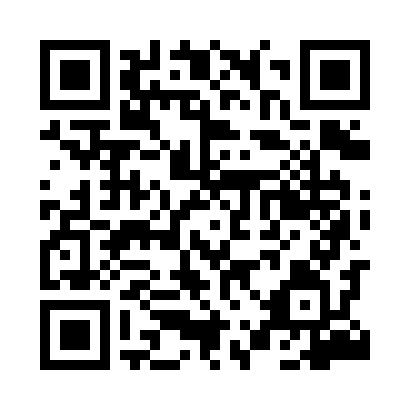 Prayer times for Jakowki, PolandWed 1 May 2024 - Fri 31 May 2024High Latitude Method: Angle Based RulePrayer Calculation Method: Muslim World LeagueAsar Calculation Method: HanafiPrayer times provided by https://www.salahtimes.comDateDayFajrSunriseDhuhrAsrMaghribIsha1Wed2:214:5612:255:327:5410:172Thu2:174:5412:245:347:5510:203Fri2:144:5312:245:357:5710:244Sat2:114:5112:245:367:5910:275Sun2:104:4912:245:378:0010:306Mon2:104:4712:245:388:0210:317Tue2:094:4512:245:398:0410:318Wed2:084:4412:245:408:0510:329Thu2:074:4212:245:418:0710:3310Fri2:074:4012:245:418:0810:3311Sat2:064:3812:245:428:1010:3412Sun2:054:3712:245:438:1210:3513Mon2:054:3512:245:448:1310:3514Tue2:044:3412:245:458:1510:3615Wed2:034:3212:245:468:1610:3716Thu2:034:3112:245:478:1810:3717Fri2:024:2912:245:488:1910:3818Sat2:024:2812:245:498:2110:3919Sun2:014:2612:245:508:2210:3920Mon2:014:2512:245:518:2410:4021Tue2:004:2412:245:518:2510:4122Wed2:004:2212:245:528:2710:4123Thu1:594:2112:245:538:2810:4224Fri1:594:2012:245:548:2910:4325Sat1:584:1912:245:558:3110:4326Sun1:584:1812:255:558:3210:4427Mon1:584:1712:255:568:3310:4528Tue1:574:1612:255:578:3510:4529Wed1:574:1512:255:588:3610:4630Thu1:574:1412:255:588:3710:4631Fri1:564:1312:255:598:3810:47